ПРОЕКТ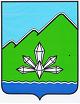 АДМИНИСТРАЦИЯ ДАЛЬНЕГОРСКОГО ГОРОДСКОГО ОКРУГА                 ПРИМОРСКОГО КРАЯ             __________________          г. Дальнегорск                                   № _______Об утверждении плана мероприятий на 2019 - 2030 годы по реализации Стратегии социально-экономического развития Дальнегорского городского округа до 2030 годаВ соответствии с Федеральным законом от 06.10.2003 № 131-ФЗ «Об общих принципах организации местного самоуправления в Российской Федерации», Федеральным законом от 28.06.2014 г. № 172-ФЗ «О стратегическом планировании в Российской Федерации», постановлением Главы Дальнегорского городского округа от 20.12.2016 № 15-пг «Об утверждении научно – исследовательской работы на тему «Стратегия социально – экономического развития Дальнегорского городского округа до 2030 годы», администрация Дальнегорского городского округа ПОСТАНОВЛЯЕТ:1. Утвердить план мероприятий на 2019 - 2030 годы по реализации Стратегии социально-экономического развития Дальнегорского городского округа до 2030 года согласно приложения к настоящему постановлению.2. Контроль за выполнением настоящего постановления возложить на первого заместителя Главы Дальнегорского городского округа.3. Разместить настоящее постановление на официальном сайте администрации Дальнегорского городского округа.И.о. Главы Дальнегорскогогородского округа						                               В.Н. Колосков